МДОУ № 21 «Ласточка» ЯМРУтверждаю:заведующий МДОУ № 21 «Ласточка»__________С.В.Тихонова                                      ПЛАНмероприятий по подготовке и проведению празднования75-й годовщины Победы в Великой Отечественной войне1941-1945 г.г.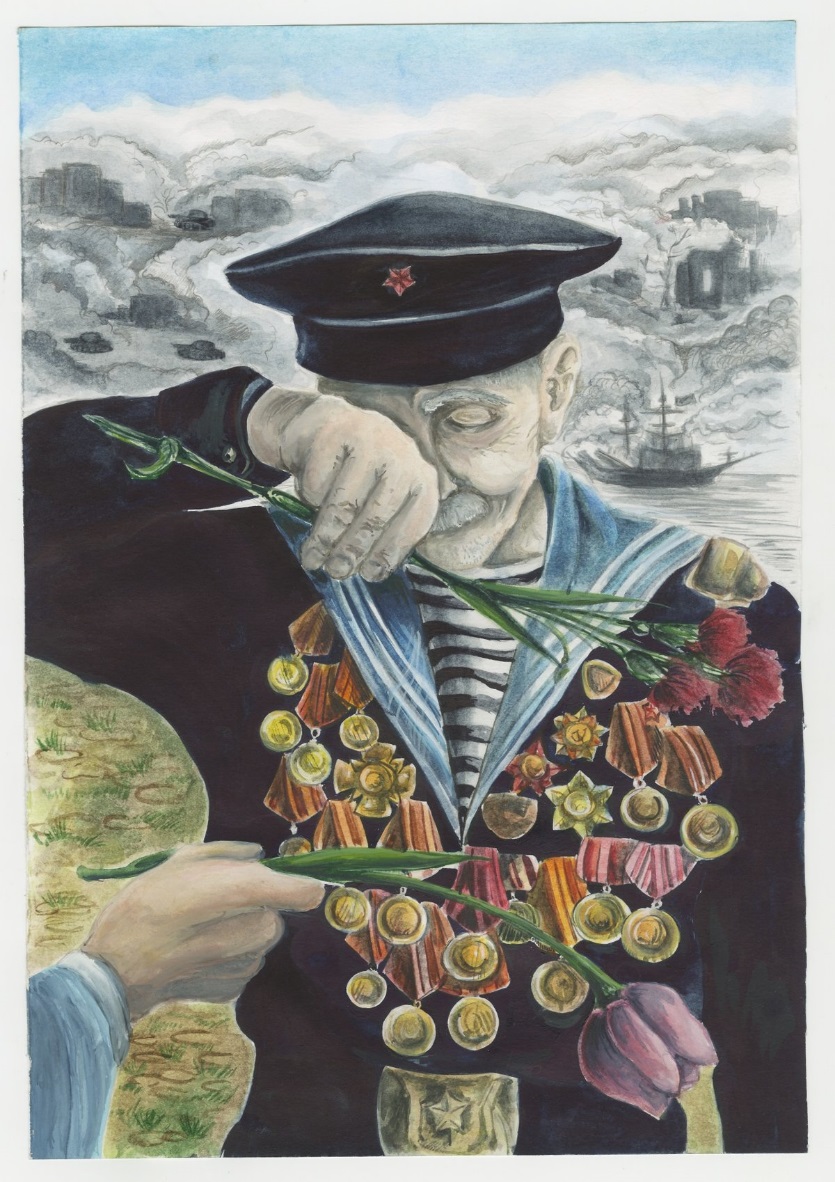 2019-2020 уч.годЦель: Формирование представлений о Великой Отечественной войне(воспитание патриотических чувств у детей дошкольного возраста) на основеуже имеющихся представлений о войне.Задачи: - Формировать представление об истории ВОВ, используя различные видыдеятельности;- Пробуждать интерес к прошлому нашего города, края, страны;- Познакомить с ходом военных действий во время Великой Отечественнойвойны, со странами – участницами боевых действий, с городами героями;- Показать мужество и героизм людей в ходе Великой Отечественной войны;- Развивать восприятие произведений литературы, живописи, музыки;- Учить выражать свои чувства, обогащать словарный запас;- Развивать чувство коллективизма;- Привлекать родителей к участию в создании наглядно-дидактическогоматериала по теме Великой Отечественной войне.№ п/пНазвание мероприятияДатаУчастникиОтветственныеВзаимодействие с педагогамиВзаимодействие с педагогамиВзаимодействие с педагогамиВзаимодействие с педагогамиВзаимодействие с педагогами1.Составление плана мероприятийСентябрь 2019 г.Воспитатели, старший воспитатель, специалистыСт.воспитательДубровина И.Ю.Воспитатели,Специалисты;2.Обновление центров нравственно-патриотического воспитания в группах: оформление «Уголков памяти»,Сентябрь 2019 г.-апрель 2020 г.ВоспитателиВоспитатели групп;3.Разработка педагогических проектовЯнварь 2019 г.-апрель2020 г.ВоспитателиВоспитатели групп;4.Создание тематических альбомов: «Города герои», «Наша Армия родная», «Военная техника».Апрель-май 2019 г..2020 г.ВоспитателиВоспитатели групп;5.Тематическая выставка в книжных уголках«Они сражались за Родину»Февраль 2019г.,2020 г.Воспитатели, специалистыВоспитатели групп;6.Организация фотовыставки «Дети - Герои Войны»Апрель 2020 г.ВоспитателиВоспитатели групп;7.Создание фонотеки «Мелодии войны», «Военные песни»Январь 2019 г.-апрель2020 г.Музыкальные руководителиМакарова Е.А.Дубровина И.Ю.8.Проведения цикла НОД, бесед и других форм работы о празднике великой Победы во всех группах ДОУ.Январь 2019 г.-апрель2020 г.ВоспитателиВоспитатели групп;9.Организация мини-музеев в группах «Этих дней не смолкнет слава!»Апрель 2020 г.Воспитатели, родителиВоспитатели групп;Взаимодействие с воспитанниками и родителямиВзаимодействие с воспитанниками и родителямиВзаимодействие с воспитанниками и родителямиВзаимодействие с воспитанниками и родителямиВзаимодействие с воспитанниками и родителями1.Чтение художественной литературы:С.Алексеев «Первая колонна», «Первый ночной таран»Е.Благинина «Шинель»Л. Касссиль «Памятник советскому солдату»М. Пляцковский «Май сорок пятого года»А.Митяев «Мешок овсянки»А.Твардовский «Рассказ танкиста»Январь 2019 г.-апрель 2020 г.Воспитанники всех возрастных группВоспитатели2.Тематические беседы о войне, военных профессиях, фронтовиках, детях войны, о боевых действиях, о городах-героях, о подвигах героев войны с рассматриванием картин, иллюстраций и плакатовАпрель 2019г.-апередь 2020 г.Воспитанники всех возрастных группВоспитатели3.Организация игр патриотического направления: подвижные, сюжетно-ролевые, дидактические, игры-соревнования, связанные с военной тематикой.Апрель 2019 г.-апрель 2020 г.Воспитанники всех возрастных группВоспитатели4.Выставка рисунков детей «Салют, Победа!»Апрель-май 2019 г.Воспитанники ДОУвоспитатели5.Спортивный досуг «Аты-баты шли солдаты»Февраль 2019 г.Воспитанники средних группВоспитатели средней и старшей групп; Инструктор по физкультуре Рамазанова Н.М.6.Военно-патриотическая игра «Зарница»Февраль 2020 г.Воспитанники подготовительной группыВоспитатели подготовительной группы; Инструктор по физкультуре Рамазанова Н.М7.Пешеходные экскурсии, целевые прогулки к памятным местам с возложением цветовДни воинской славы РоссииВоспитанники групп старшего дошкольного возрастаВоспитатели групп8.Оформление в групповых родительских уголках «Библиотечки домашнего чтения» с детскими произведениями о войнеЯнварь-апрель 2020 г.Воспитанники старших и подготовительных группВоспитатели9.Музыкальная гостиная «Песни, с которыми мы победили»Апрель 2020 г.Воспитанники старших и подготовительных группВоспитатели старших и подготовительных групп10.Акция «Георгиевская лента»Май 2019 г., 2020 г.Воспитанники ДОУ, родителиВоспитатели11.Беседа "Советские войны водрузили Знамя Победы над рейхстагом в Берлине - 30.04.1945.Май 2019 г., 2020 г.Воспитанники ДОУВоспитатели12.Акция «Бессмертный полк»Май 2019 г., 2020 г.Воспитанники ДОУ, родителиВоспитатели13.Акция «Подарок ветерану» (изготовление поздравительных открыток и посещение ветеранов ВОВ и тружеников тылаМай 2019 г., 2020 г.Воспитанники ДОУ, родителиВоспитатели14.Шествие к Памятнику Вечному Огню, возложение цветов.Май 2019 г., 2020 г.Воспитанники ДОУ, родителиВоспитателиВзаимодействие с социальными партнерамиВзаимодействие с социальными партнерамиВзаимодействие с социальными партнерамиВзаимодействие с социальными партнерамиВзаимодействие с социальными партнерами1.Экскурсия в музей боевой Славы МОУ Мокеевской СШ ЯМРАпрель 2019 г.Воспитанники старших и подготовительных группВоспитатели старших и подготовительных группИнформационное обеспечениеИнформационное обеспечениеИнформационное обеспечениеИнформационное обеспечениеИнформационное обеспечение1.Создание на официальном сайте ДОУ страницы, посвященной 75 - летию Победы.Январь 2019 г.Дубровина И.Ю.2.Оформление информационного стенда «75 лет Великой Победе»Апрель 2019 г.Воспитатели; специалисты;3.Оформление информационно-справочных материалов (буклеты, листовки, памятки, папки-ширмы)Январь 2019 г.-май 2020 г.Воспитатели, старший воспитатель